Муниципальное бюджетное образовательное учреждение Дополнительного образования «Детская школа искусств»                        г. Нелидово, Тверская обл.Беседа-концерт «Природа и музыка»Автор:                 Лукоянова Надежда Константиновна    Преподаватель по классу фортепиано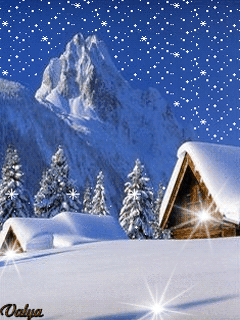      Место выполнения работы: МБОУ ДОД  «Детская школа искусств» г. Нелидово2013г.Природа и музыка(беседа - концерт)				«Люблю русскую                        природу больше всякой другой».                                                     П. И. ЧайковскийЗдесь мало увидеть,                                                              Здесь нужно всмотреться,                                                                     Чтоб ясной любовью                                       Наполнилось сердце.                                                    Здесь мало услышать,                                                     Здесь вслушаться нужно,                                                      Чтоб в душу созвучья                                              Нахлынули дружно.Дорогие,  ребята! Сегодня пойдет речь о природе в музыке.                                                                          Человек любит свою землю. Потому что не может жить он без запаха прелых листьев, без звонкой струи ручья, без синей лохматой головки василька в поле. Без рек и гор человек как без друзей. Красоту родной природы особенно чувствуют художники. Шелест листьев, запах земли, цвет воздуха – все это проникло в их искусство. Художник видит природу как живое существо, даже неподвижный камень у него может смеяться от солнечного тепла или страдать от зимней стужи. В нашей стране много удивительных волшебников слова, звука, краски, способных передать красоту нашей родной земли. 	ЗимаКакая у нас зима? Зима наша очень разная. На первый взгляд – все одно, снег да мороз. Только приглядеться надо: она и холодная, и с оттепелью, вьюжная и с капелью, снежная, да с солнцем.  А какой день зимой разный! Какое утро, раннее, неслышное, подернутое синевой мороза, узорами ветвистого лозняка на белом мареве поля! А вечер такой длинный и задумчивый, когда сама природа будто ждет появления сказки, и она приходит в дома людей из черноты дальнего леса, из таинственного света луны и неожиданно громкого треска сучьев  в замерзшей тишине ночного воздуха. Времена года – как люди, разные на лицо и душой. Наша зима у поэтов – красавица, порой шаловливая, порой тихая, словно сон. Вот как она появляется у А.С. Пушкина, холодная, но безпечальная:Вот север тучи нагоняя,                                                               Дохнул, завыл – и вот сама,                                                                      Идет волшебница зима.                                                              Пришла, рассыпалась; клоками,                           Повисла на суках дубов;                                                            Легла волнистыми коврами,                                                       Среди полей, вокруг холмов;М. Крутицкий  «Зима»Здравствуй, гостья зима,                                           Просим милости к нам,                                                Песни севера петь,                                                                            По лесам и полям.«Здравствуй, гостья зима!»  Русская народная песняМорозной гладью стелется дорога,                                     И человек, иззябшими ногами,                              Протаптывая путь, стуча зубами,                                 Бежит, чтобы согреться хоть немного.А. Вивальди «Зима» В зиме есть что-то молодое, веселое. Поэт встречает зиму восклицанием:Здравствуй, русская молодка,                                   Раскрасавица – душа.                                                    Белоснежная лебедка,                                          Здравствуй, матушка-зима! Ю. Щуровский  «Утро»И люди рады «проказам матушки - зимы». Мороз бодрит человека, заставляет его быстрее двигаться. А снег скользкий, и легкий, и красивый. Весело зимой!……………………..  веселый,                                              Мелькает, вьется первый снег,                                                                Звездами падая на брег.В. Ходош «Первый снег»Снежинки падали с небес,                                                 В таком  случайном беспорядке,                                                         А улеглись постелью гладкой,                                                              И строго окаймили лес.Ю. Щуровский «Падает снежок»А утро доброе и светлое. Вот как звучат такие стихи:Под голубыми небесами                                    Великолепными коврами,                                               Блестя на солнце, снег лежит,                         Прозрачный лес один чернеет,                                            И ель сквозь иней зеленеет,                                               И речка подо льдом блестит.С. Прокофьев «Утро»Опрятней модного паркета,                                              	Блистает речка, льдом одета.В. Ходош «Зимний вальс»Другому поэту зимняя ночь мила, и он рисует ее покойной, немного грустной:                                                  Чудная картина,                                                                                          Как ты мне родна:                                                                      Белая равнина,                                                                 Полная луна.                                                                  Свет небес высоких,                                                             И блестящий снег,                                                                 И саней далеких                                                       Одинокий бег.О. Питерсон «Зимний блюз»По дороге зимней, скучной                                                  Тройка борзая бежит,                                      Колокольчик однозвучный                               Утомительно гремит.В. Ходош «Зимняя дорога»Раз в крещенский вечерок                                                               Девушки гадали:                                                                                        За ворота башмачок,                                                        Сняв с ноги бросали.П.И. Чайковский «Декабрь. Святки» из цикла «Времена года»И мирной неги уголок                                                           Ночь сумраком одела,                                                                  В камине гаснет огонек,                                                     И свечка нагорела.П.И. Чайковский  «Январь. У камелька» Скоро масленицы бойкой                                             Закипит широкий пир.П.И. Чайковский «Февраль. Масленица»Хороша наша русская зима! Огромное снежное покрывало застилает все вокруг. А как ударят морозы, инеем, сказочным  узором раскрасят они деревья и дома.                                                                           На смену зиме приходит весна.                                                                                                         И. Парфенов «Февраль. Проводы зимы»    Весна                                  Пали морозы. Отзвенела капель. Оттаяло и согрелось солнце. Земля скинула с себя белые простыни снега. Природа проснулась. Наступила весна. Мы ждем весны, ждем тепла, солнца, радостного шума, вешней воды, буйного птичьего гама и нежного пуха первой травы. Весна – это светлый праздник рождения природы. На земле зацветает новая жизнь, распускаются почки на деревьях, появляется робкая зелень травы. И вот она появилась, долгожданная весенняя пора. Весна летела на крыльях скворцов, журавлей, ласточек, жаворонков.                                       На солнце темный лес зардел,                                                 В долине пар белеет тонкий,                                            И песню раннюю запел                                                                           В лазури жаворонок звонкий.                                            Он голосисто с вышины                                              Поет, на солнышке сверкая:                                      «Весна пришла к нам молодая,                                                                Я здесь пою приход весны».                                    П.И. Чайковский «Март. Песня жаворонка»Я жду весны. И вот волшебница явилась,                               Свой саван сбросил лес и нам готовит тень,                         И реки потекли, и роща огласилась,                                                  И, наконец, настал давно желанный день!И. Парфенов «Март. В лесу весной»                                             И. Парфенов «Апрель. Скворушки прилетели»Вот появился первый подснежник:                                                                                                  В лесу, где березки столпились гурьбой,     Подснежника глянул глазок голубой.                     Сперва понемножку                                                                   Зеленую выставил ножку,                                                           Потом потянулся,                                                                           Из всех своих маленьких сил,                                                           И тихо спросил:                                                                          «Я вижу погода тепла и ясна.                                   Скажите, ведь правда, что это весна?»                                 П.И. Чайковский  «Апрель. Подснежник»                                      Весна опускалась на землю густыми туманами, редкими дождичками.                                                   Дождик, лей!                                                                           Не жалей.                                                                                    Бей по листьям веселей!                                                    Если дождь весной идет,                                Урожайным будет год.                                               С. Майкапар «Дождик»Едва пригрело солнце, как на земле появились черные прорехи прогалинок; едва с крыш с шумом скатился последний рыхлый снег, как прорезались бурые листочки первой травы; и вот уже весна приспела к окраинам своих владений  – первой грозе, радостному крику помолодевшего неба, опьяненного  горячим дыханием солнца и запахом распустившихся тополей. Гроза эта совсем не страшна, наоборот приятна человеку и природе.                                      Люблю грозу в начале мая,                                                    Когда весенний первый гром.                                                     Как бы резвяся и играя,                                           Грохочет в небе голубом.                                       А. Гедике «Гроза»                                        Непередаваемое очарование весенних белых ночей Петербурга волнует каждого.                           Какая ночь! На всем какая нега!                     Благодарю, родной полночный край!                                          Из царства льдов, из царства вьюг и снега,                           Как свеж и чист твой вылетает май!                         П.И. Чайковский  «Май. Белые ночи»                                         И. Парфенов  «Май. Ландыш»                              	           ЛетоКогда наступает лето? Никто не знает, когда оно приходит. С весной проще, ее видно. А вот лето незаметно. Конец весны и лето – как сестры-близнецы. Летом всюду привольно. Дышится легко – воздух прогрет  и настоен на запахе трав, листвы. Высохли просеки, низины, леса, поймы лугов. Пройдет дождь – стряхнет пыль, умоет зелень, и снова сияет солнце, а небо такое синее, что в него хочется окунуться, как в море.Тепло. Июнь. Начало лета. Иду по лугу я с цветком. В наряды летние одеты Порхают бабочки кругом.П.И. Чайковский «Июнь. Баркарола»Крапинки на крыльях, усики  двойные                      Бабочка открыла глазки голубые.                       Выпорхнув из листьев, над поляной вьется,                    Радуется жизни, радуется солнцу.И. Иордан «Охота за бабочкой»Кругом цветные зонтики                                Раскрылись под дождем.                             Пустились чьи-то ботики                                         От дождика бегом.                                            Щенки поджали хвосты.                                                        В клубки свернулись коты,                                               А мы торопимся гурьбой                                         Под дождь грибной.                                                             «Золото, золото падает с неба! –                                  Дети кричат и бегут за дождем…И. Кореневская  «Дождик»                                                       С. Прокофьев «Дождь и радуга»                                  Славно летом в деревне! С радушием встречает тебя лес, укрывая от зноя тенью своей листвы. Зайдешь в поле – жара валит тебя с ног. Высокая трава мягко обвивает твое тело, и голова кружится от терпких запахов медового сока цветов и горьковатого травяного аромата. Хорошо ребятам целый день на воздухе. Зимой сказки читают, а летом сказка наяву. Вот распускаются бутоны шиповника.Э. Мак-Доуэл  «Шиповник»Цветение шиповника  совпадает с самыми короткими ночами, нашими русскими ночами, когда соловьи гремят в роще всю ночь напролет, зеленоватая заря не уходит с горизонта и в самую глухую пору ночи так светло, что на небе хорошо видны горные вершины облаков. Веселое лето,                                                                      Всем дорого ты.                                                                В лугах ароматных                                       Пестреют цветы.                                                                   А в рощице пташек                                                                          Звенят голоса.                                                            Их песни хвалою                                                   Летят в небеса.А. Караманов « Птички»Занялася заря,-                                                                 Скоро солнце взойдет.                                                  Слышишь … Чу! Соловей                             Щелкнул где-то, поет.                                                               И все ярче, светлей                                                       Переливы зари;                                                              Словно пар над рекой                                   Поднялся, посмотри.С. Баневич «Песня соловья»                                                     Э. Ромберг «Тихо, как при восходе солнца» (ансамбль)			Летний вечер.                                                    Последние лучи заката                                         Лежат на поле сжатой ржи.                         Дремотой розовой объята                                           Трава некошеной межи.                                                           Ни ветерка, ни крика птицы.                                     Над рощей – красный диск луны,                                         И замирает песня жницы                                         Среди вечерней тишины.С. Прокофьев  «Вечер»                                                                         Р. Роджерс «Голубая луна» (ансамбль)Бледно-розовой полоской                                             Зорька гаснет за горой.                                     Дремлет колос, наклоняясь,                                        Над росистою межой;                                                          День прощается с землею,                                   Тихо, тихо ночь идет,                                                          В небе месяц за собою                                           Звезды ясные ведет.С. Прокофьев «Ходит месяц над лугами»Задремали звезды золотые,                                          Задрожало зеркало затона.                              Брезжит свет на заводи речные                                   И румянит сетку небосклона.                                       Улыбнулись сонные березки,                         Растрепали шелковые косы.                                              Шелестят зеленые сережки,                                         И горят серебряные росы.Г. Балаев  «Звездная россыпь» (ансамбль)От цветов на полях                                                    Льется запах кругом,                                                            И сияет роса                                                               На траве серебром.С. Майкапар  «Росинки»Тихо дремлет река.                                                    Темный бор не шумит.                                   Соловей не поет,                                                           И дергач не кричит.                                              Ночь. Вокруг тишина.                                                       Ручеек лишь журчит.                                           Своим блеском луна                                               Все вокруг серебрит.Г. Манчини «Лунная река»                                           Осень                   Есть две осени. Одна радостная, пышно убранная, богатая урожаем, и другая, невидная собой, в лоскутьях опадающей листвы, грустная, с тихим плачем мелкого дождя, словом та, которую зовут у нас в России поздней осенью. И к каждой осени у нас особая любовь. Первую, золотую, любят за щедрость, с какой отдает она богатство своих полей, садов, за ясные дни, за красу лесов, писаных золотой и багряной краской. Тогда днем еще тепло и солнце посылает на землю прощально-нежные лучи. Поэт сказал об этом времени: Есть в осени первоначальной                                      Короткая, но дивная пора –                                              Весь день стоит как-бы хрустальный,                      И лучезарны вечера. И. Кореневская  «Осенью»                                                          И. Парфенов  «Сентябрь. Осенняя ярмарка»А поздней осенью Льют дожди,                                                                    И нет просвета,                                                          Затерялось где-то лето.                                                     Ходит осень,                                                            Бродит осень.                                                        Ветер с клена                                                     Листья сбросил.                                                                     Под ногами                                                         Коврик новый –                                                      Желто-розовый,                                                 Кленовый.В. Ходош  «Осень»Клен наряд багряный сбросил,                                Серый дождик слезы льет.                                        Это значит снова осень,                                     Снова осень настает.М. Зив «Осенний дождик» (ансамбль)Золотом парки осень накроет,                                      Рыжий блеск дарит лесам.                                 Листья кленовые солнечным роем                              Падают к нашим ногам.В. Ребиков  «Осенние листья»                                               В. Косма «Опавшие листья»Поздняя осень вызывает у человека чувство торжественного и величавого. Оно кроется в уверенной надежде человека в том, что нескончаем свет солнца, что природа вечно жива, а ее увядание тоже часть постоянной жизни, необходимый строгий обряд изменения,  не нарушающий, а придающий природе особенную красоту. Унылая пора! очей очарованье!                                Приятна мне твоя прощальная краса –                           Люблю я пышное природы увяданье,                             В багрец и в золото одетые леса.                                 В их сенях ветра шум и свежее дыханье,                                  И мглой волнистою покрыты небеса,                                               И редкий солнца луч, и первые морозы,                          И отдаленные седой зимы угрозы.И. Парфенов  «Октябрь. Осенний романс»                                    П.И. Чайковский  «Октябрь. Осенняя песнь» Ребята! Мы надеемся, что прозвучавшие в сегодняшнем концерте стихотворения и музыкальные  произведения вам понравились, что  вы будете любоваться красотами родной природы, будете ее любить и беречь.                                                                                   Природа в нашей жизни                  Большую роль играет.                 Если беречь природу,                 Жизнь красивее станет.До, свидания! До новых встреч!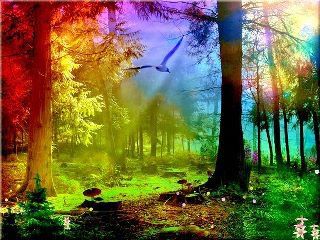 